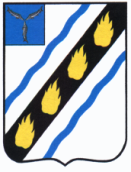 СТЕПНОВСКОЕ МУНИЦИПАЛЬНОЕ ОБРАЗОВАНИЕ
СОВЕТСКОГО МУНИЦИПАЛЬНОГО РАЙОНА САРАТОВСКОЙ ОБЛАСТИ
СОВЕТ ДЕПУТАТОВ (пятого созыва)Р Е Ш Е Н И Е от 31.01.2024  № 20О внесении изменений в решение Совета депутатов Степновского муниципального образования Советского муниципального района Саратовской области от 25.12.2013 № 20В соответствии с Федеральными законами от 06.10.2003 № 131-ФЗ «Об общих принципах организации местного самоуправления в Российской Федерации», от 04.08.2023 № 416-ФЗ «О внесении изменений в Бюджетный кодекс Российской Федерации и отдельные законодательные акты Российской Федерации и о признании утратившими силу отдельных положений законодательных актов Российской Федерации», руководствуясь Уставом Степновского муниципального образования Советского муниципального района Саратовской области, Совет депутатов Степновского муниципального образования РЕШИЛ:1. Внести изменения в приложение к решению Совета депутатов Степновского муниципального образования от 25.12.2013 № 20 «О создании муниципального дорожного фонда Степновского муниципального образования Советского муниципального района» (с изменениями от 21.03.2014 № 28, от 16.12.2020 № 92, от 29.12.2021 № 141), дополнив пункт 3 подпунктами 13 и 14 следующего содержания:«13) доходов местных бюджетов от платы в счет возмещения вреда, причиняемого автомобильным дорогам местного значения тяжеловесными транспортными средствами; 14) доходов местных бюджетов от штрафов за нарушение правил движения тяжеловесного и (или) крупногабаритного транспортного средства.».2. Настоящее решение вступает в силу со дня его официального опубликования. Глава Степновскогомуниципального образования                                                                   А.М. Зотов 